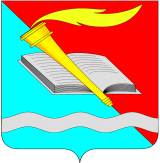 АДМИНИСТРАЦИЯ ФУРМАНОВСКОГО МУНИЦИПАЛЬНОГО РАЙОНА ПОСТАНОВЛЕНИЕ От  22.10.2020 г.                                                                                     №  819                                                                                     г. Фурманов О внесении изменений в постановление администрации Фурмановского муниципального района от 31.10.2014 № 964 «Об утверждении Положения о ведомственном контроле за соблюдением  трудового законодательства и иных нормативных правовых актов, содержащих нормы трудового права, в муниципальных учреждениях,  муниципальных унитарных предприятиях Фурмановского муниципального района»В соответствии с Конституцией Российской Федерации, Федеральным законом от 06.10.2003 № 131-ФЗ «Об общих принципах организации местного самоуправления в Российской Федерации», Законом Ивановской области от 13.04.2012 № 26-ОЗ «О ведомственном контроле за соблюдением трудового законодательства и иных нормативных правовых актов, содержащих нормы трудового права», в целях получения полной информации о деятельности муниципальных учреждений, муниципальных унитарных предприятий Фурмановского муниципального района, администрация Фурмановского муниципального района п о с т а н о в л я е т:1. Внести изменения в постановление администрации Фурмановского муниципального района от 31.10.2014 № 964 «Об утверждении Положения о ведомственном контроле за соблюдением трудового законодательства и иных нормативных правовых актов, содержащих нормы трудового права, в муниципальных учреждениях, муниципальных унитарных предприятиях Фурмановского муниципального района».1.1. План проведения проверок муниципальных учреждений,  муниципальных унитарных предприятий Фурмановского муниципального района соблюдения трудового законодательства и иных нормативных правовых актов, содержащих нормы трудового права, утвержденный Приложением 2 к постановлению читать в новой редакции (Приложение 1).2. Отделу управления делами администрации Фурмановского муниципального района (Н.Г. Муратовой) довести настоящее постановление до сведения руководителей муниципальных учреждений, муниципальных унитарных предприятий Фурмановского муниципального района в течение пяти рабочих дней после дня его утверждения.3. Отделу автоматизации и информатизации администрации Фурмановского муниципального района (А.С. Лебедеву) разместить постановление на официальном сайте Фурмановского муниципального района.     4. Контроль исполнения постановления возложить на заместителя главы администрации Фурмановского муниципального района Д.В. Попова.5. Настоящее постановление вступает в силу с момента его подписания.И.о главы Фурмановскогомуниципального района                                                                 А.А. КлюевН.Г. Муратова2-22-59Приложение 1к постановлению администрацииФурмановского муниципального районаОт 22.10.2020 № 819План проведения проверок муниципальных учреждений, муниципальных унитарных предприятий Фурмановского муниципального района соблюдения трудового законодательства и иных нормативных правовых актов, содержащих нормы трудового права№п/пМуниципальное учреждение, муниципальное унитарное предприятие Фурмановского муниципального районаСрок проведения проверкиНаименование органа местного самоуправления, осуществляющую проверку1.Муниципальное казенное учреждение «Отдел спорта администрации Фурмановского муниципального района»Октябрь 2021 годаАдминистрация Фурмановского муниципального района2.Муниципальное бюджетное учреждение «Управление административными зданиями и автохозяйством»Ноябрь 2021 годаАдминистрация Фурмановского муниципального района